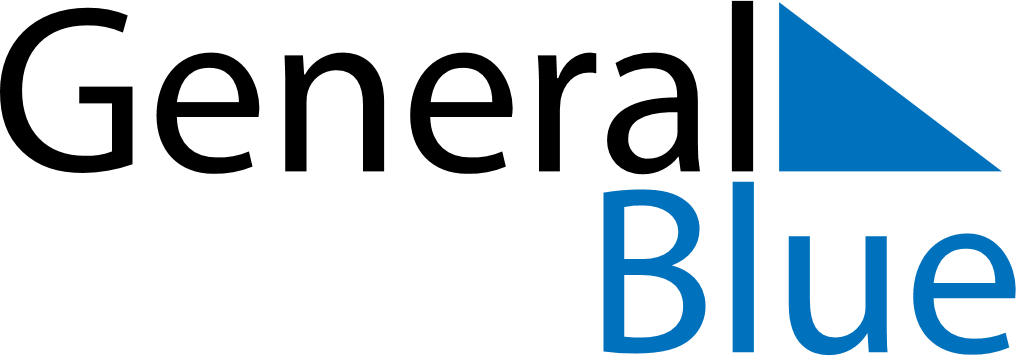 June 2024June 2024June 2024June 2024June 2024June 2024June 2024Guishan, Yunnan, ChinaGuishan, Yunnan, ChinaGuishan, Yunnan, ChinaGuishan, Yunnan, ChinaGuishan, Yunnan, ChinaGuishan, Yunnan, ChinaGuishan, Yunnan, ChinaSundayMondayMondayTuesdayWednesdayThursdayFridaySaturday1Sunrise: 6:24 AMSunset: 7:55 PMDaylight: 13 hours and 31 minutes.23345678Sunrise: 6:23 AMSunset: 7:56 PMDaylight: 13 hours and 32 minutes.Sunrise: 6:23 AMSunset: 7:56 PMDaylight: 13 hours and 32 minutes.Sunrise: 6:23 AMSunset: 7:56 PMDaylight: 13 hours and 32 minutes.Sunrise: 6:23 AMSunset: 7:56 PMDaylight: 13 hours and 33 minutes.Sunrise: 6:23 AMSunset: 7:57 PMDaylight: 13 hours and 33 minutes.Sunrise: 6:23 AMSunset: 7:57 PMDaylight: 13 hours and 34 minutes.Sunrise: 6:23 AMSunset: 7:58 PMDaylight: 13 hours and 34 minutes.Sunrise: 6:23 AMSunset: 7:58 PMDaylight: 13 hours and 34 minutes.910101112131415Sunrise: 6:23 AMSunset: 7:58 PMDaylight: 13 hours and 35 minutes.Sunrise: 6:23 AMSunset: 7:59 PMDaylight: 13 hours and 35 minutes.Sunrise: 6:23 AMSunset: 7:59 PMDaylight: 13 hours and 35 minutes.Sunrise: 6:23 AMSunset: 7:59 PMDaylight: 13 hours and 35 minutes.Sunrise: 6:23 AMSunset: 7:59 PMDaylight: 13 hours and 36 minutes.Sunrise: 6:23 AMSunset: 8:00 PMDaylight: 13 hours and 36 minutes.Sunrise: 6:23 AMSunset: 8:00 PMDaylight: 13 hours and 36 minutes.Sunrise: 6:24 AMSunset: 8:00 PMDaylight: 13 hours and 36 minutes.1617171819202122Sunrise: 6:24 AMSunset: 8:01 PMDaylight: 13 hours and 37 minutes.Sunrise: 6:24 AMSunset: 8:01 PMDaylight: 13 hours and 37 minutes.Sunrise: 6:24 AMSunset: 8:01 PMDaylight: 13 hours and 37 minutes.Sunrise: 6:24 AMSunset: 8:01 PMDaylight: 13 hours and 37 minutes.Sunrise: 6:24 AMSunset: 8:02 PMDaylight: 13 hours and 37 minutes.Sunrise: 6:24 AMSunset: 8:02 PMDaylight: 13 hours and 37 minutes.Sunrise: 6:25 AMSunset: 8:02 PMDaylight: 13 hours and 37 minutes.Sunrise: 6:25 AMSunset: 8:02 PMDaylight: 13 hours and 37 minutes.2324242526272829Sunrise: 6:25 AMSunset: 8:02 PMDaylight: 13 hours and 37 minutes.Sunrise: 6:25 AMSunset: 8:03 PMDaylight: 13 hours and 37 minutes.Sunrise: 6:25 AMSunset: 8:03 PMDaylight: 13 hours and 37 minutes.Sunrise: 6:26 AMSunset: 8:03 PMDaylight: 13 hours and 37 minutes.Sunrise: 6:26 AMSunset: 8:03 PMDaylight: 13 hours and 36 minutes.Sunrise: 6:26 AMSunset: 8:03 PMDaylight: 13 hours and 36 minutes.Sunrise: 6:27 AMSunset: 8:03 PMDaylight: 13 hours and 36 minutes.Sunrise: 6:27 AMSunset: 8:03 PMDaylight: 13 hours and 36 minutes.30Sunrise: 6:27 AMSunset: 8:03 PMDaylight: 13 hours and 36 minutes.